D/Dª………………………………………………………………………………………,Secretario/a de la comisión de acceso a plazas de los cuerpos de Funcionarios Docentes Universitarios de referencia, en cumplimiento de lo establecido en las bases de la convocatoria, entrega en la Secretaría de (indicar centro)___________________, copia de la documentación relativa a las actuaciones de la comisión del concurso de acceso de la plaza señalada, así como la documentación entregada por los candidatos que, una vez finalizado y firme, el proceso, les podrá ser devuelta si así lo solicitan. En _____________, a___de _____________de _______EL SECRETARIO/ADE LA COMISIÓN DE ACCESO(1)Fdo. : ……………………………….. La firma será preferentemente electrónica.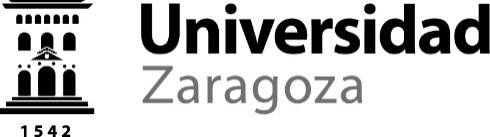 CONCURSO DE ACCESO APLAZAS DE LOS CUERPOS DE FUNCIONARIOS DOCENTES UNIVERSITARIOSENTREGA DE ACTAS DEL CONCURSO DE ACCESOSección Oposiciones, Concursos y ReclamacionesÁREA DE CONOCIMIENTOÁREA DE CONOCIMIENTOÁREA DE CONOCIMIENTONº PLAZADOTACIONESDOTACIONESCATEGORÍAFECHA CONVOCATORIA BOEDEPARTAMENTODEPARTAMENTODEPARTAMENTOCENTROCENTROCENTRO